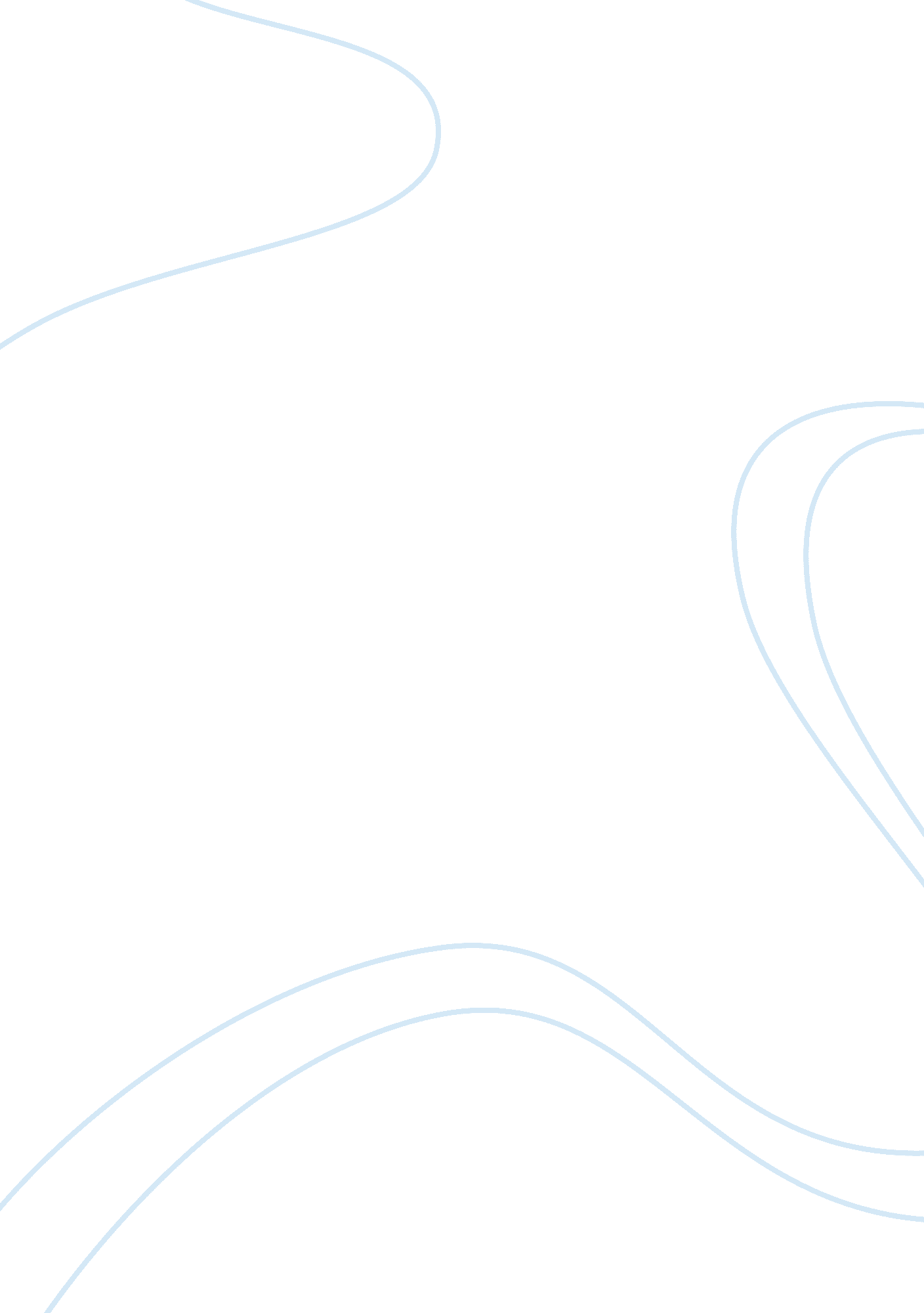 Identifying and exploring security essentialsLaw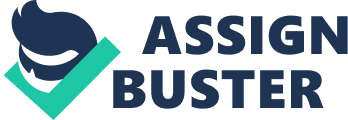 
Among the factors that influence that decisions made by law enforcement officers regarding crime prevention include the nature of emergencies, the availability of community policing, the emergency response protocols and the activities of community management organizations. The nature of emergency dictates the type of prevention measure, which law enforcement officers can embrace. Laws regarding prevention must address each crime in its unique context. Community policing options can also shape the decision of the local law enforcement officers as the stakeholders implementing the initiative will have to work within boundaries. The presence of community management organization also influences the activities of individuals in society. The legislation must incorporate their perspectives, as they can be instrumental in initiating behaviour change. 
The integration of private security professionals in prevention strategies is beneficial. Stakeholders can achieve this through availing of crime prevention resources to the private security officers. Secondly, while training the public officers, they should also involve private professionals. Additionally, crime prevention strategies must outline and define functions performed by private personnel. Lastly, the strategies must advocate increased liaison between the public security personnel and private staff. In conclusion, the alleviation of crimes today and in the future demands collaboration between the community, private security officers as well as public personnel. 